projektas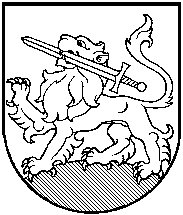 RIETAVO SAVIVALDYBĖS TARYBASPRENDIMASDĖL VIENKARTINIŲ PAŠALPŲ SKYRIMO KOMISIJOS SUDARYMO IR JOS VEIKLOS NUOSTATŲ  PATVIRTINIMO2015 m. liepos  d. Nr. T1-RietavasVadovaudamasi Lietuvos Respublikos vietos savivaldos įstatymo 15 straipsnio 4 ir 6 dalimis, 16 straipsnio 2 dalies 6 punktu ir 18 straipsnio 1 dalimi, Rietavo savivaldybės taryba nusprendžia:Sudaryti Vienkartinių pašalpų skyrimo komisiją:Jolita Alseikienė – Sveikatos, socialinės paramos ir rūpybos skyriaus vedėja (komisijos pirmininkė); Rūta Bagdonienė – Teisės ir finansų skyriaus vyresn. specialistė;Jurgis Baltrimas – Rietavo miesto seniūnijos seniūnas;Saulius Jonušas – Tarybos narys;Arturas Kungys – Tarybos narys;Ramunė Sabeckienė – Vaiko teisių apsaugos skyriaus specialistė;Ona Žibelienė – Rietavo savivaldybės neįgaliųjų draugijos pirmininkė. Patvirtinti Vienkartinių pašalpų skyrimo komisijos veiklos nuostatus.Pripažinti netekusiu galios Rietavo savivaldybės tarybos 2014 m. vasario 13 d. sprendimą Nr. T1-25 „Dėl Vienkartinių pašalpų ir kompensacijų skyrimo komisijos sudarymo ir jos veiklos nuostatų patvirtinimo“.Šis sprendimas gali būti skundžiamas Lietuvos Respublikos administracinių bylų teisenos įstatymo nustatyta tvarka.Savivaldybės meras			          													PATVIRTINTA									Rietavo savivaldybės tarybos									2015 m. liepos 									sprendimu Nr. T1- VIENKARTINIŲ PAŠALPŲ SKYRIMO KOMISIJOS VEIKLOS NUOSTATAIBENDROSIOS NUOSTATOSVienkartinių pašalpų skyrimo komisijos (toliau – Komisija) nuostatai reglamentuoja Komisijos uždavinius, teises, pareigas ir darbo organizavimo tvarką.Komisija savo veikloje vadovaujasi Lietuvos Respublikos įstatymais, Lietuvos Respublikos piniginės socialinės paramos nepasiturintiems gyventojams įstatymu, Vyriausybės nutarimais, Rietavo savivaldybės tarybos sprendimais, kitais poįstatyminiais teisės aktais.Komisija sudaroma Savivaldybės tarybos sprendimu.Komisijos sprendimai yra rekomendacinio pobūdžio, jie įforminami Savivaldybės administracijos direktoriaus įsakymu. KOMISIJOS UŽDAVINIAI IR FUNKCIJOSPagrindinis komisijos uždavinys – Rietavo savivaldybės gyventojų prašymų dėl vienkartinės pašalpos skyrimo svarstymas, sprendimų priėmimas, siūlymų teikimas Savivaldybės administracijos direktoriui.Komisija, rekomenduojant atsakingam seniūnijos darbuotojui, gali nurodyti paramą išmokėti nepinigine forma, tarpininkaujant atsakingam seniūnijos darbuotojui.Svarstant pareiškėjo prašymą, pareiškėjas gali būti kviečiamas į Komisijos posėdį.KOMISIJOS TEISĖS IR PAREIGOSKomisija, vykdydama funkcijas, turi teisę: gauti iš Savivaldybės administracijos, kitų įstaigų papildomos informacijos, reikalingos Komisijos darbui vykdyti; atidėti prašymo svarstymą, jeigu pateikti ne visi reikalingi dokumentai ar situacija neaiški; neskirti paramos paaiškėjus, kad pareiškėjas pateikė klaidingus duomenis apie save ar kitą melagingą informaciją, radus kitą alternatyvų problemos sprendimo būdą; vykti į asmens gyvenamąją vietą patikrinti gyvenimo sąlygų ar išsiaiškinti kitų aplinkybių.Komisija gali turėti ir kitų teisių, numatytų Savivaldybės tarybos sprendimuose.Komisija privalo:vykdyti šiuose nuostatuose numatytus uždavinius ir tinkamai atlikti pavestas funkcijas;vykdydama pavestas funkcijas, laikytis Lietuvos Respublikos įstatymų ir kitų teisės aktų. KOMISIJOS DARBO TVARKA Komisijos darbo forma – posėdis.Komisijos posėdžiai vyksta pagal poreikį.Komisijos darbą organizuoja atsakingas Sveikatos, socialinės paramos ir rūpybos skyriaus darbuotojas.Komisijos posėdžius protokoluoja Komisijos sekretorius. Protokolą pasirašo Komisijos pirmininkas ir sekretorius.Posėdžiams vadovauja Komisijos pirmininkas, jam nesant, pareigas laikinai eina vienas Komisijos narių, už kurį balsuoja daugiau negu pusė Komisijos narių.Komisijos sprendimai priimami posėdyje dalyvaujančių Komisijos narių balsų dauguma. Esant vienodam balsų skaičiui, lemiamą balsą turi Komisijos pirmininkas.Komisijos posėdžiai yra teisėti, jeigu juose dalyvauja daugiau kaip pusė jos narių.Komisijos posėdžių protokolai saugomi Sveikatos, socialinės paramos ir rūpybos skyriuje. BAIGIAMOSIOS NUOATATOSKomisijos nariai už savo veiklą atsako pagal Lietuvos Respublikos įstatymus.				_______________________________